DILABS – Erasmus + Ref. 2016-1-FR01-KA204-023952Date :	Lieu :	Nom/Prénom :	Fonction occupée/Organisation :	Evaluation - Echelle de 1 (sans intérêt) à 5 (très intéressant)Evaluation de la video visionnée, et proposition d’usagesIntitulé de la video d’observation visionnée : 	Quelle est votre première impression de la video d’observation? 1  2  3  4  5 Justifiez votre choix: 	Quels sont les éléments / situations clés que vous repérez dans la video?Si vous n’avez pas visualisé la video de l’entretien pouvez-vous nous dire, quelles seraient les questions que vous voudriez poser au professionnel sur son activité (dans une perspective d’analyse de l’activité)?Si vous avez visualisé la vidéo de l’entretien, passez à la question suivante.Quelle est votre première impression de la video de l’entretien d’auto-confrontation ? 1  2  3  4  5 Justifiez votre choix: 	Après avoir visualisé la video de l’entretien, quelles questions voudriez-vous ajouter ?Quels usages envisageriez-vous de la video d’observation ?Quels usages envisageriez-vous de la video de l’entretien ?Merci pour votre participationPour de plus amples information sur le projet DILABS et pour participer à une expérimentation, merci de contacter la coordinatrice du projet : sandrine.bonnet@univ-lille.frUne conférence finale aura lieu le 5/6/2019 à l’université de Lille, si vous êtes intéressé(e) merci de nous contacter par mail.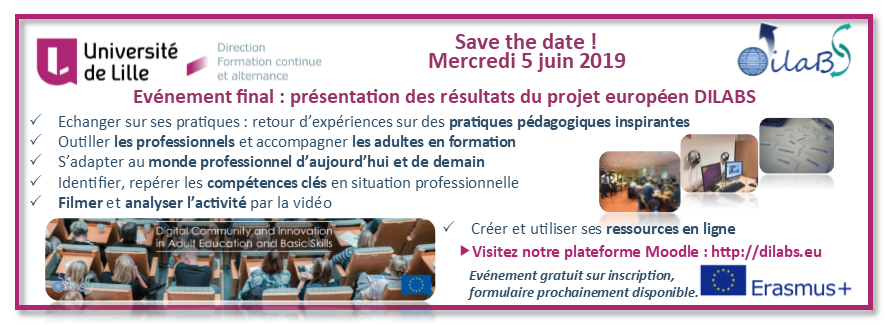 